FM TOURSEmpresa que organiza  Passeios de barco, turisticos, aluguer de barco, enventos, por exemplo almoços romanticos. https://www.facebook.com/FM-TOURS-683314935134337/timeline/https://www.facebook.com/FM-TOURS-470026743174076/timeline/CASA DOS MARTINHOShttp://www.quintadosmartinhos.com/https://www.facebook.com/quintadosmartinhos.agra?fref=tsCASA CAMPO ERMALhttps://www.facebook.com/casacampoermal?fref=ts1- Construções Vieira http://www.vieiraconstrucoes.pt/index.html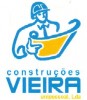 2- vieira's Bar Trabalha mais com refeições, pizzas https://www.facebook.com/vieiraspizzasbar?fref=ts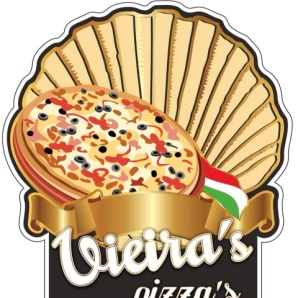 3- café tip-toptrabalha mais com gin, cocktail etchttps://www.facebook.com/tiptopcafebar?fref=ts